إعدادأ.م.د.عمار كوتي م.عاطفة جليل تعاريف :1 – الحل المقبول ( feasible solution   ):هو متجه X  حيث ان  X = ( X1  , X2 , ………., Xn )   الذي يحقق كافة القيود الواردة في المسألة . 2- الحل الاساسي المقبول ( Basic .f.s  ) :اذا كان عدد المتغيرات الموجبة لايتجاوز عدد القيود الواردة في المسألة ( m ) .3 – الحل الامثل (  optimal solution   ) :هو الحل المقبول والذي يحقق كافة القيود الواردة في المسألة إضافة لذلك يجعل قيمة دالة الهدف في نهايتها العظمى او الصغرى .4- حالة التفكك ( الاحلال ) ( degeneracy case ) يسمى الحل مجزأ او مفكك ( إحلال ) عندما تكون قيمة أحد او اغلب المتغيرات الاساسية مساوية للصفر وسبب ذلك وجود قيود اضافية تمر بنقطة الحل الامثل .5- الحل الغير محدود ( unbounded solution  ) :تحدث هذه الحالة عندما تكون منطقة الحل غير محدودة لذلك تزداد قيمة دالة الهدف بصورة غير محدودة ويمكن توضيح ذلك عندما تكون معاملات المتغير الداخل في جميع القيود سالبة أو صفرية في أية دورة تكرارية من الحسابات .6- الحلول المثلى البديلة (Alternative o. s   ) :في بعض الاحيان يكون لمسألة البرمجة الخطية عدة حلول مثلى جميعها تعطي قيمة واحدة لدالة الهدف وتحصل هذه الحالة عندما توازي دالة الهدف احد القيود الهيكلية المحايدة , ويمكن التعرف على هذه الحالة من خلال ملاحظة معاملات المتغيرات غير الاساسية في دالة الهدف عند الحصول على الحل الامثل فاذا كان احدها مساوي للصفر في دالة الهدف فهو مؤشر على وجود حل بديل آخر .7- عدم وجود حل مقبول للمسألة ( non existing  f. s ) :وذلك عندما تكون قيود المسألة بصيغة بحيث لاتوجد نقطة تحققها في هذه الحالة تكون منطقة تقاطع القيود عبارة عن مجموعة خالية , في مثل هذه الحالة لاتوجد حلول مقبولة للمسألة  ويمكن التعرف على تلك الحالة رياضيا اذا احتوى  الحل الامثل  على متغيرات اصطناعية        (Ri) موجبة فهو مؤشر على عدم وجود حل مقبول يحقق جميع قيود المسألة . الطريقة المبسطة ( simplex  method  ) : تعتبر هذه الطريقة ذات كفاءة عالية في إيجاد الحلول لمسائل البرمجة الخطية التي يكون عدد متغيراتها اكبر او يساوي اثنان . A- في حالة جميع القيود من النوع ( ≥ ) اقل او يساوي :1- تحول القيود من الصيغة العامة الى الصيغة القياسية .2- تظهر المتغيرات الاساسية ( si ) في دالة الهدف بمعاملات صفرية اما المتغيرات غير الاساسية ( Xj ) فتظهر بمعاملات عددية في دالة الهدف .3- يتم تحديد المتغير الداخل من بين عدد المتغيرات غير الاساسية وهو المتغير الذي يقابل اكبر رقم بالسالب ( اكبر رقم بغض النظر عن الاشارة ) في دالة الهدف اذا كانت الدالة ( Max ) او اكبر قيمة موجبة اذا كانت الدالة ( Min ) .4- يتم تحديد المتغير الخارج من بين عدد المتغيرات الاساسية وهو ذلك المتغير الذي يقابل اصغر نسبة والناتجة من قسمة عناصر الطرف الايمن على عناصر عمود المتغير الداخل مع إهمال القيم السالبة والصفرية في عناصر العمود الداخل .5- يتم تحديد العنصر المحوري ( pivot element  ) وهو العنصر الناتج من تقاطع عناصر عمود المتغير الداخل مع عناصر صف المتغير الخارج . 6- يتم استخراج المعادلة المحورية الجديدة والتي تمثل حاصل قسمة صف المتغير الخارج على العنصر المحوري .7- يتم استخراج عناصر بقية الصفوف وذلك بتطبيق العلاقة :( المعادلة المحورية الجديدة ) x ( معاملات العمود الداخل عكس الاشارة ) + المعادلة التي اختير منها ذلك المعامل .8- بعد إجراء العمليات الحسابية نلاحظ معاملات المتغيرات غير الاساسية في دالة الهدف فاذا كانت جميعها ( 0 ≤ (  وكانت الدالة من النوع (Max ) فهذا يعني التوصل للحل الامثل وبخلاف ذلك اذا كانت الدالة من النوع ( Min ) .مثال / اوجد الحل الامثل لمسألة البرمجة الخطية التالية :	                         X3    - Min   z = -2 X1 + X2                         	   	              S . to:            X1 +  X2  +  X3   ≤ 6X1   + 2 X2   ≤ 4                           X2 ≤ 2        	 	                                                     0   ≥    X3 ,  X2,  X1الحل :    X3  + 0 [S1+S2+S3]                                      - Min   z = -2 X1 + X2S . to:            X1 +  X2  +  X3 + S1  = 6                                                		X1   + 2 X2 + S2  = 4                           	X2 + S3 = 2                                                             0   ≥ S3    , S2   , S1  ,    X3 ,  X2,  X1			The optimal solution is : 		= -10	Z	, 2  = 	X3	 , 	0	=	X2    ,	=  4	X1مثال / اوجد الحل الامثل لمسألة البرمجة الخطية التالية :Max z = 3 X1 + 2 X2                                                                                                                      	                  S . to:            X1 + 2 X2  ≤ 62 X1   + X2 ≤ 8                                            - X1   + X2 ≤ 1                                          X2 ≤ 2                                                                         0   ≥    X2,  X1الحل : + 0 [S1+S2+S3 + S4]                                            Max   z = 3 X1 + 2 X2	               S . to:            X1 + 2 X2 + S1 = 62 X1   + X2 + S2 = 8                                       	- X1   + X2+ S3 = 1                           	X2 + S4 = 2               	                                    0   ≥  S4 ,   S3  , S2   , S1  ,  X2,  X1			The optimal solution is :                       	3/2 S4 =   	 ,  3  = 	S3	 , 3/4	=	X2   ,   3/10	= 	X1 	                   3/38	=	Z مثال / اوجد الحل الامثل لمسألة البرمجة الخطية التالية باستخدام المتغيرات  X6 ,  X5,  X4 كمتغيرات اساسية في أول حل اساسي مقبول . 2 X3                                                                    + Max z = 3 X1 + X2	S . to:     12 X1 + 3 X2  + 6 X3 + 3 X4   =  9              8 X1 +  X2  - 4 X3 + 2 X5   =  10                                            	             3 X1  -  X6    =  0                                                                                         0   ≥    X6   ,   X5,    X4  ,  X3  ,  X2,  X1                                                                                                                                                                                               الحل : يجب ان نجعل معاملات المتغيرات الاساسية (  X6 ,  X5,  X4 ) في جميع القيود مساوية الى (1) وذلك حسب الخصائص وكما يلي :			The optimal solution is : 	                   	0= X4   , 2/3 = 	X3	 ,	0	=	X2    ,	= 0	X1	= 3                    	Z	, 	0 =	X6	,  8 = X5مثال / اوجد الحل الامثل لمسألة البرمجة الخطية التالية باستخدام المتغيرات (  X4, X3) كمتغيرات اساسية في أول حل اساسي مقبول . 4 X3 - 3 X4                                                       + Max z = 2 X1 + 4 X2	S . to:     X1 +  X2  +  X3 =  4                  	X1 + 4 X2  + X4   =  8                       	                                 0   ≥      X4  ,  X3  ,  X2,  X1    الحل : يجب ان يكون معامل  (  X4, X3) في دالة الهدف مساوي الى (0 ) حسب الخصائص  من القيد الاول والثاني سوف يكون لدينا :	              X1 -  X2             - X3 =  4	X1 - 4 X2                                                  - X4 =  8وبتعويض اقيام كل من المتغيرات (  X4, X3) في دالة الهدف سوف تكون دالة الهدف بالشكل Max z =  X1 + 12 X2   - 8                                                                                                               The optimal solution is :                                                                                   	                   Z= 16,   0= X4   , 2 = 	X3	  ,	2	=	X2    ,	= 0	X1B- في حالة وجود قيود من النوع (≤) او (=) اكبر او يساوي او مساواة:عندما تكون قيود مسألة البرمجة الخطية  بهذه الحالة سوف يتم استخدام المتغيرات الاصطناعية(variable Artificial  ) ويرمز لها ( Ri ) , حيث يتم إضافتها الى دالة الهدف بمعاملات مقدارها (   M+ ) اذا كانت الدالة من النوع (Min ) او تطرح منها بمعاملات مقدارها (M  - )  اذا كانت الدالة من النوع (Max )  حيث ان (   M) كمية كبيرة جدا ( 0  <   M) , وبعد الحصول على الحل الامثل يجب التخلص من هذه المتغيرات (الاصطناعية ) لان بقاءها في مراحل حل طريقة ( Simplex  ) هو علامة غير صحيحة للحصول على الحل الامثل ولمعالجة تلك الحالة سوف يتم استخدام طريقة (M  الكبيرة  )او (method - M-Big  ) .مثال / اوجد الحل الامثل لمسألة البرمجة الخطية التالية :X3                                                                       + Min z = -3 X1 + X2	                            S . to:            X1 - 2  X2  +  X3   ≤ 11  4 X1  +  X2  + 2  X3   ≥ 3                                              -                       2 X1  - X3  =   3                                                 	      0   ≥    X3  ,  X2,  X1    الحل :+ 0 [S1+S2] + MR1 + MR2                          X3 + Min z = - 3 X1 + X2   S . to:           X1 - 2 X2 + X3+ S1 = 11                                           4 X1  +  X2  + 2  X3 – S2 +  R1  = 3                                    -2 X1 + X3 + R2   =   1                     -                                                   0   ≥ R2 ,   R1 , S2   , S1,  X3 ,  X2,X1 	The optimal solution is:                                                                                       	                              2-  Z = ,   9 = 	X3  ,	1	=	X2    ,	= 4	X1مثال / اوجد الحل الامثل لمسألة البرمجة الخطية التالية :Min z = 4X1 + X2                                                                                                                                  	                      S . to:               3 X1 +  X2   = 3                                                                4 X1  + 3 X2    ≥ 6                                    X1   + 2 X2  ≤4                                                                0                                                           ≥    X2,  X1    الحل :+ 0 [S1+S2] + MR1 + MR2                                   Min z =  4 X1 + X2S . to:               3 X1 + X2 + R1 = 3                                                4 X1  + 3 X2   –  S1+ R2 = 6                                                                         X1   + 2 X2 + S2 =4                                                                                                     0    ≥  R1 ,   R2, , S2     S1,  X2  ,X1 	The optimal solution is:                                                                                       	                             17 ̷̷ 5  Z = ,   1 = 	S1 , 	9 ̷̷ 5	=	X2    ,	= 2 ̷̷ 5	X1النموذج الثنائي (المقابل ) ( Dual model ) :إن لكل نموذج من نماذج البرمجة الخطية هنالك نموذجين يسمى أحد النموذجين بالنموذج الاولي (model primal ) بينما يسمى النموذج الآخر بالثنائي .يوجد الكثير من الصفات المشتركة بين النموذجين , ومن اهم تلك الصفات في حالة وجود الحل الامثل لاحد النموذجين فأنه سوف يعطي معلومات كاملة عن الحل الامثل للنموذج الآخر . بالامكان كتابة الصيغ العامة للنموذجين كما بالشكل التالي :الصيغة العامة العامة للنموذج الابتدائي (model primal ) تكون بالشكل : Max z                                              	  bi ≥ Xj aij ∑ Properties of a GameThere are finite numbers of competitors called ‘players’Each player has a finite number of possible courses of action called ‘strategies’All the strategies and their effects are known to the players but player does not know which strategy is to be chosen.A game is played when each player chooses one of his strategies. The strategies are assumed to be made simultaneously with an outcome such that no player knows his opponents strategy until he decides his own strategy.The game is a combination of the strategies and in certain units which determines the gain or loss.The figures shown as the outcomes of strategies in a matrix form are called ‘pay-off matrix’.The player playing the game always tries to choose the best course of action which results in optimal pay off called ‘optimal strategy’.The expected pay off when all the players of the game follow their optimal strategies is known as ‘value of the game’. The main objective of a problem of a game is to find the value of the game.The game is said to be ‘fair’ game if the value of the game is zero otherwise it s known as ‘unfair’.Characteristics of Game Theory. Competitive gameA competitive situation is called a competitive game if it has the following four propertiesThere are finite number of competitors such that n ≥ 2. In case n = 2, it is called a two-person game and in case n > 2, it is referred as n-person game.Each player has a list of finite number of possible activities.A play is said to occur when each player chooses one of his activities. The choices are assumed to be made simultaneously i.e. no player knows the choice of the other until he has decided on his own.Every combination of activities determines an outcome which results in a gain of payments to each player, provided each player is playing uncompromisingly to get as much as possible. Negative gain implies the loss of same amount.. StrategyThe strategy of a player is the predetermined rule by which player decides his course of action from his own list during the game. The two types of strategy arePure strategyMixed strategyPure StrategyIf a player knows exactly what the other player is going to do, a deterministic situation is obtained and objective function is to maximize the gain. Therefore, the pure strategy is a decision rule always to select a particular course of action.Mixed StrategyIf a player is guessing as to which activity is to be selected by the other on any particular occasion, a probabilistic situation is obtained and objective function is to maximize the expected gain. Thus the mixed strategy is a selection among pure strategies with fixed probabilities.Repeated Game StrategiesIn repeated games, the sequential nature of the relationship allows for the adoption of strategies that are contingent on the actions chosen in previous plays of the game.Most contingent strategies are of the type known as "trigger" strategies.Example trigger strategiesIn prisoners' dilemma: Initially play doesn’t confess. If your opponent plays Confess, then play Confess in the next round. If your opponent plays don’t confess, then play doesn’t confess in the next round. This is known as the "tit for tat" strategy.In the investment game, if you are the sender: Initially play Send. Play Send as long as the receiver plays Return. If the receiver plays keep, never play Send again. This is known as the "grim trigger" strategy..  Number of personsA game is called ‘n’ person game if the number of persons playing is ‘n’. The person means an individual or a group aiming at a particular objective.Two-person, zero-sum gameA game with only two players (player A and player B) is called a ‘two-person, zero-sum game’, if the losses of one player are equivalent to the gains of the other so that the sum of their net gains is zero.Two-person, zero-sum games are also called rectangular games as these are usually represented by a payoff matrix in a rectangular form.Number of activitiesThe activities may be finite or infinite.Payoff The quantitative measure of satisfaction a person gets at the end of each play is called a payoff. Payoff matrixSuppose the player A has ‘m’ activities and the player B has ‘n’ activities. Then a payoff matrix can be formed by adopting the following rulesRow designations for each matrix are the activities available to player AColumn designations for each matrix are the activities available to player BCell entry Vij is the payment to player A in A’s payoff matrix when A chooses the activity i and B chooses the activity j.With a zero-sum, two-person game, the cell entry in the player B’s payoff matrix will be negative of the corresponding cell entry Vij in the player A’s payoff matrix so that sum of payoff matrices for player A and player B is ultimately zero.Value of the gameValue of the game is the maximum guaranteed game to player A (maximizing player) if both the players uses their best strategies. It is generally denoted by ‘V’ and it is unique.Classification of GamesGames where players choose actions simultaneously are simultaneous move games.Examples: Prisoners' Dilemma, Sealed-Bid Auctions.Must anticipate what your opponent will do right now, recognizing that your opponent is doing the same.Games where players choose actions in a particular sequence are sequential move games.Examples: Chess, Bargaining/Negotiations.Must look ahead in order to know what action to choose now.Many sequential move games have deadlines/ time limits on moves.Many strategic situations involve both sequential and simultaneous moves.One-Shot versus Repeated GamesOne-shot: play of the game occurs once.Players likely to not know much about one another.Example - tipping on your vacationRepeated: play of the game is repeated with the same players.Indefinitely versus finitely repeated gamesReputational concerns matter; opportunities for cooperative behavior may arise.Advise: If you plan to pursue an aggressive strategy, ask yourself whether you are in a one-shot or in a repeated game. If a repeated game, think again.Generally games are classified intoPure strategy gamesMixed strategy gamesThe method for solving these two types varies. By solving a game, we need to find best strategies for both the players and also to find the value of the game.Pure strategy games can be solved by saddle point method.The different methods for solving a mixed strategy game areAnalytical methodGraphical methodDominance ruleSimplex methodLimitations of game theoryThe major limitations areThe assumption that the players have the knowledge about their own payoffs and others is rather unrealistic.As the number of players increase in the game, the analysis of the gaming strategies become increasingly complex and difficult.The assumptions of maximin and minimax show that the players are risk-averse and have complete knowledge of the strategies. It doesn’t seem practical.Rather than each player in an oligopoly situation working under uncertain conditions, the players will allow each other to share the secrets of business in order to work out collusion. Then the mixed strategies are not very useful.Solving Two-Person and Zero-Sum GameTwo-person zero-sum games may be deterministic or probabilistic. The deterministic games will have saddle points and pure strategies exist in such games. In contrast, the probabilistic games will have no saddle points and mixed strategies are taken with the help of probabilities.Definition of saddle pointA saddle point of a matrix is the position of such an element in the payoff matrix, which is minimum in its row and the maximum in its column.Procedure to find the saddle pointSelect the minimum element of each row of the payoff matrix and mark them with circles.Select the maximum element of each column of the payoff matrix and mark them with squares.If their appears an element in the payoff matrix with a circle and a square together then that position is called saddle point and the element is the value of the game.Solution of games with saddle pointTo obtain a solution of a game with a saddle point, it is feasible to find outBest strategy for player ABest strategy for player BThe value of the gameThe best strategies for player A and B will be those which correspond to the row and column respectively through the saddle point.ExamplesSolve the payoff matrix1.Solution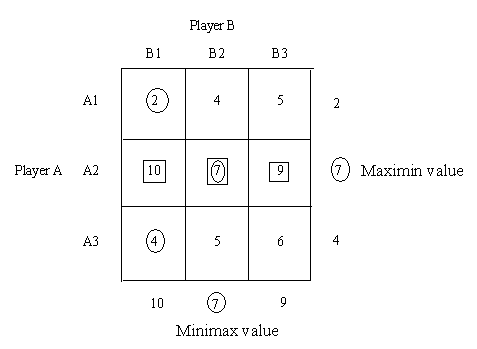 Strategy of player A – A2Strategy of player B – B2Value of the game = 72.Solution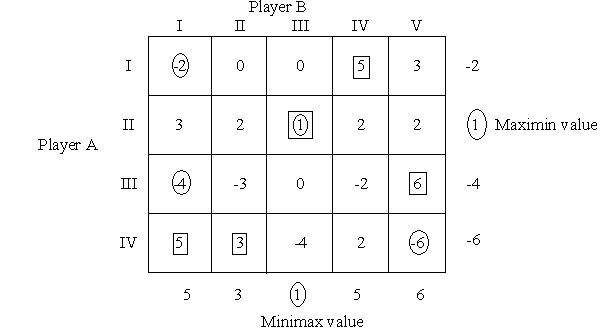 Strategy of player A – IIStrategy of player B - IIIValue of the game = 13..Solution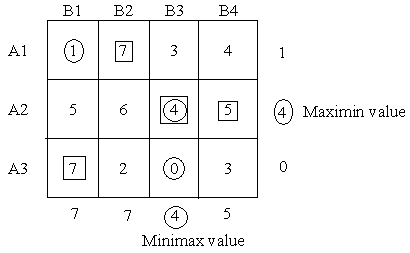 Strategy of player A – A2Strategy of player B – B3Value of the game = 44.Solution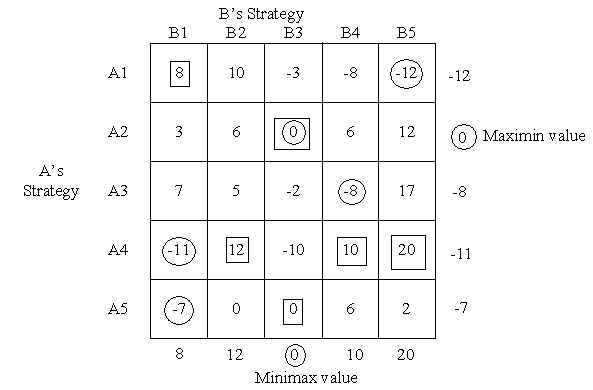 Strategy of player A – A2Strategy of player B – B3Value of the game = 05.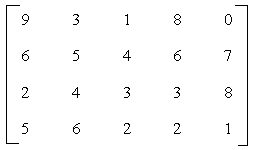 Solution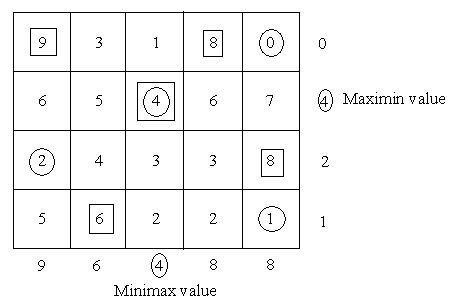 Value of the game = 4ExerciseExplain the concept of game theory.What is a rectangular game?What is a saddle point?Define pure and mixed strategy in a game.What are the characteristics of game theory?Explain two-person zero-sum game giving suitable examples.What are the limitations of game theory?Explain the following termsCompetitive GameStrategyValue of the gamePay-off-matrixOptimal strategyExplain Maximin and Minimax used in game theoryFor the game with payoff matrix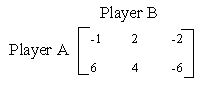 Determine the best strategies for player A and B and also the value of the game.Games with Mixed StrategiesIn certain cases, no pure strategy solutions exist for the game. In other words, saddle point does not exist. In all such game, both players may adopt an optimal blend of the strategies called Mixed Strategy to find a saddle point. The optimal mix for each player may be determined by assigning each strategy a probability of it being chosen. Thus these mixed strategies are probabilistic combinations of available better strategies and these games hence called Probabilistic games.The probabilistic mixed strategy games without saddle points are commonly solved by any of the following methods Analytical MethodA 2 x 2 payoff matrix where there is no saddle point can be solved by analytical method.Given the matrix 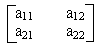 Value of the game is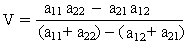 With the coordinates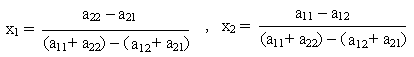 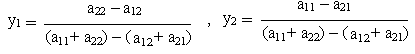 Alternative procedure to solve the strategyFind the difference of two numbers in column 1 and enter the resultant under column 2. Neglect the negative sign if it occurs.Find the difference of two numbers in column 2 and enter the resultant under column 1. Neglect the negative sign if it occurs.Repeat the same procedure for the two rows.1. Solve 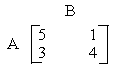 SolutionIt is a 2 x 2 matrix and no saddle point exists. We can solve by analytical method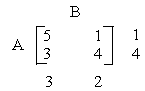 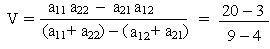 V = 17 / 5SA = (x1, x2) = (1/5, 4 /5)SB = (y1, y2) = (3/5, 2 /5)2.  Solve the given matrix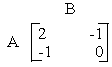 Solution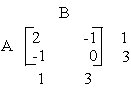 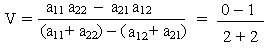 V = - 1 / 4SA = (x1, x2) = (1/4, 3 /4)SB = (y1, y2) = (1/4, 3 /4)Graphical methodThe graphical method is used to solve the games whose payoff matrix hasTwo rows and n columns (2 x n)m rows and two columns (m x 2)Algorithm for solving 2 x n matrix gamesDraw two vertical axes 1 unit apart. The two lines are x1 = 0, x1 = 1Take the points of the first row in the payoff matrix on the vertical line x1 = 1 and the points of the second row in the payoff matrix on the vertical line x1 = 0.The point a1j on axis x1 = 1 is then joined to the point a2j on the axis x1 = 0 to give a straight line. Draw ‘n’ straight lines for j=1, 2… n and determine the highest point of the lower envelope obtained. This will be the maximin point.The two or more lines passing through the maximin point determines the required 2 x 2 payoff matrix. This in turn gives the optimum solution by making use of analytical method.Example 1Solve by graphical method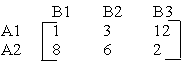 Solution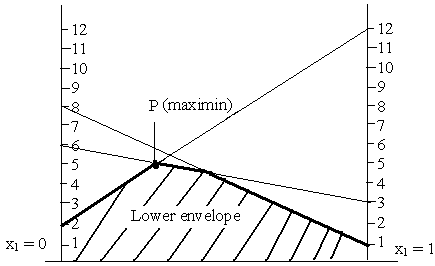 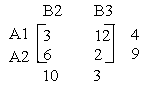 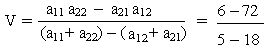 V = 66/13SA = (4/13, 9 /13)SB = (0, 10/13, 3 /13)Example 2Solve by graphical method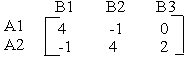 Solution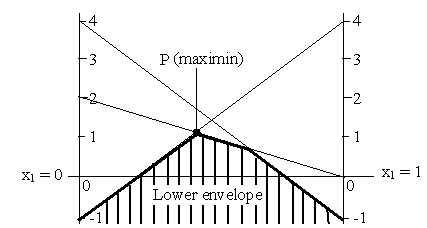 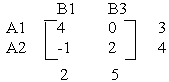 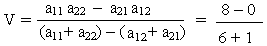 V = 8/7SA = (3/7, 4 /7)SB = (2/7, 0, 5 /7)Algorithm for solving m x 2 matrix gamesDraw two vertical axes 1 unit apart. The two lines are x1 =0, x1 = 1Take the points of the first row in the payoff matrix on the vertical line x1 = 1 and the points of the second row in the payoff matrix on the vertical line x1 = 0.The point a1j on axis x1 = 1 is then joined to the point a2j on the axis x1 = 0 to give a straight line. Draw ‘n’ straight lines for j=1, 2… n and determine the lowest point of the upper envelope obtained. This will be the minimax point.The two or more lines passing through the minimax point determines the required 2 x 2 payoff matrix. This in turn gives the optimum solution by making use of analytical method.Example 1Solve by graphical method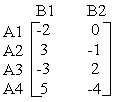 Solution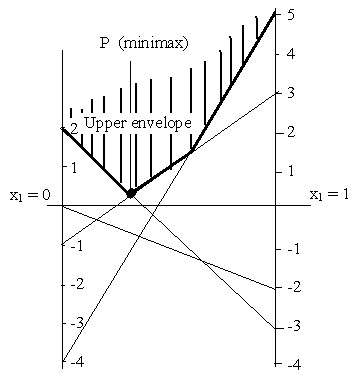 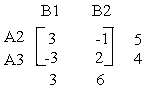 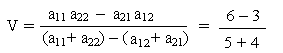 V = 3/9 = 1/3SA = (0, 5 /9, 4/9, 0)SB = (3/9, 6 /9)Example 2Solve by graphical method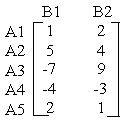 Solution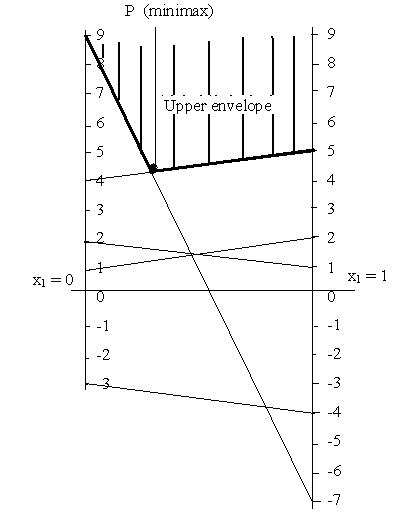 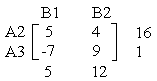 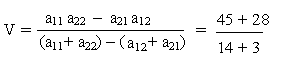 V = 73/17SA = (0, 16/17, 1/17, 0, 0)SB = (5/17, 12 /17)RATIOR.SS3S2S1X3X2X1B.V66001111S144010021S2يهمل2100010S300001-12Z220-111-10S1يهمل4010021X1يهمل2100010S3-80-201-50Z20-111-10X34010021X12100010S3-100-1-10-40ZRATIOR.SS4S3S2S1X2X1B.V66000121S148001012S2يهمل101001-1S3يهمل2100010S400000-2-3Z3/4 2002/1 -12/3 0S184002/102/1 1X13/105012/102/30S322100010S412002/302/1 -0Z3/4003/1 -3/210X23/10003/23/1 -01X13011-100S33/2103/13/2-00S43/38003/43/100ZRATIOR.SX6X5X4X3X2X1B.V4 /33001214X44/550102-2/14X5يهمل010000-3X60000-2-1-3Z2/34/3004/12/14/11X1يهمل201-1-42/1-0X52/34/9104/32/34/30X64/9004/32/1-4/1-0Z03/1-00001X183/81102/30X52/33/202/112/10X333/101000ZRATIOR.SX4X3X2X1B.V440111X3281041X48-0012-1-Z24/1104/3X324/1014/1X2163002ZRATIOR.SR2R1S2S1X3X2X1B.V1111000112-1S11.53011-0214-R1111000102-R20M-M-001-1-3Z3M0MM-02MM4M-MR1MM000M0-2MMR24M00M-0-1+3M-1+M3-6MZيهمل101-00102-3S1112-11-0010R1يهمل11000102-X31+M1-3M0M-00-1+M1Z4125-22-1003S1يهمل12-11-0010X2يهمل11000102-X321-M   -1-M1-0001Z43/5-3/23/2-3/1001X112-11-0010X293/7-3/43/4-3/2100X32-3- M/23- M/13/1-3/1-000ZRATIOR.SR2R1S2S1X2X1B.V13010013R16 ̷̷ 461001-34R244001021S20M-M-001-- 4Z3M0M00M3MMR16MM00M-3M4MMR29M000-M-1+4M- 4+7MZ3101 ̷̷ 3001 ̷̷ 31X1محورية م6 ̷̷ 5214 ̷̷ 3-01-5 ̷̷ 30R29 ̷̷ 5301 ̷̷ 3-105 ̷̷ 30S24+2M04 ̷̷ 3 –7 ̷̷ 3 M0M-1 ̷̷ 3+ 5M0Z25 ̷̷ 33 ̷̷ 51 ̷̷ 5-3 ̷̷ 501 ̷̷ 501X1يهمل6 ̷̷ 53 ̷̷ 54 ̷̷ 5-0-3 ̷̷ 510X2محورية111-11100S218 ̷̷ 51 ̷̷ 5- M-8 ̷̷ 5- M01 ̷̷ 500Z2 ̷̷ 502 ̷̷ 51 ̷̷ 5-001X19 ̷̷ 501 ̷̷ 5-3 ̷̷ 5010X211-11100S1محورية17 ̷̷ 5M-7 ̷̷ 5- M1 ̷̷ 5-000ZPlayer APlayer BPlayer BPlayer BPlayer BPlayer AB1B2B3Player AA1245Player AA21079Player AA3456Player BPlayer BPlayer BPlayer BPlayer BPlayer BPlayer AIIIIIIIVVPlayer AI-20053Player AII32122Player AIII-4-30-26Player AIV53-42-6B1B2B3B4A11734A25645A37203B’s StrategyB’s StrategyB’s StrategyB’s StrategyB’s StrategyB’s StrategyA’s StrategyB1B2B3B4B5A’s StrategyA1810-3-8-12A’s StrategyA2360612A’s StrategyA375-2-817A’s StrategyA4-1112-101020A’s StrategyA5-70062Sl. No.MethodApplicable to1Analytical Method2x2 games2Graphical Method2x2, mx2 and 2xn games3Simplex Method2x2, mx2, 2xn and mxn games